Barbara Brown is CEO and Executive Director of the Reboot My Life Foundation - an organization focused on leveraging women's collective power to help individuals thrive in the face of continuous adversity by providing access to quality personal coaching, mentorship and social entrepreneurship opportunities. She recently expanded The Foundation programs to include youth empowerment.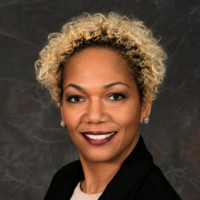 Ms. Brown left corporate america in 2018 after leading Executive and Internal Integrated Operations and Business Development Communications for Raytheon Company’s Intelligence, Information and Services (IIS) business. Previously Ms. Brown directed communications for the Service Women’s Action Network (SWAN). She was the public spokesperson and responsible for leading SWAN’s media and outreach strategies to Military, Congressional and White House Leaders. Her work led to regular placements in The Washington Post, New York Times, CNN, Los Angeles Times, Politico and The Hill to name a few. Ms. Brown spent the first half of her career as a writer and management consultant at Booz Allen, ICF and other consulting firms. Ms. Brown managed multiple U.S. government programs and advised senior leaders at the Departments of Energy, Defense, Labor, State, Homeland Security, Treasury (IRS), Veterans Affairs, and National Archives. Through her career Ms. Brown successfully owned and operated several small business ventures including CACR Marketing, a Jan-Pro franchise and Funnel Cake Fancy Mobile Concessions. Ms. Brown is often sought out by organizations in industry, academia and private sector to impart knowledge and share her business communications acumen with rising leaders and other trade professionals. She has a Bachelor’s in Print Journalism from American University, a Change Management Advanced Practitioner Certificate from Georgetown University, and numerous Project Management Certificates. She resides in Placencia, Belize and occasionally commutes to the Washington, DC area.